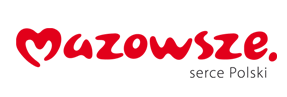    Załącznik nr 2................................................      (pieczęć wykonawcy)Gmina Przasnyszul. Św. Stanisława Kostki 506-300 PrzasnyszFORMULARZ OFERTY dla zamówienia o wartości nieprzekraczającej równowartości kwoty 30.000 eurona podstawie art. 4 pkt 8 ustawy z dnia 29 stycznia 2004r. ustawy Prawo zamówień publicznych (Dz. U. z 2018 r. poz. 1986 ze zm.)Zamawiający: Gmina Przasnysz.Wykonawca (należy podać nazwę/firmę Wykonawcy, siedzibę, adres siedziby,                nr tel., faksu, adres e-mail oraz osobę do kontaktów):……………………………………………………………………………………………………………………………………………………………………………………………………………………………………………………………………………………………………………………………………………………………………………………................................W odpowiedzi na zapytanie ofertowe dotyczące zakupu i dostawy zestawów komputerowych, oprogramowania i zestawów słuchawkowych wraz z podłączeniem zestawów komputerowych  oraz zainstalowaniem oprogramowania do pracowni informatycznej  w ramach  projektu „MODERNIZACJA  ISTNIEJĄCEJ  PRACOWNI  INFORMATYCZNEJ  W  SZKOLE PODSTAWOWEJ  im. ŚW. STANISŁAWA KOSTKI                   W  LESZNIE” do Szkoły Podstawowej im. Św. Stanisława Kostki w Lesznie, Leszno 189, 06-300 Przasnysz zgłaszam swój udziałCena oferty:Zestawy komputerowe- 3 szt.            Cena netto   …………………….. zł, brutto ……………………...zł.Oprogramowanie- 3 szt.Cena netto   …………………….. zł, brutto …………………….. zł.Zestawy słuchawkowe- 3 szt.Cena netto   …………………….. zł, brutto …………………….. zł.Podłączenie zestawów komputerowych  oraz zainstalowanie oprogramowania            Cena netto   …………………….. zł, brutto …………………….. zł.ŁĄCZNA CENA PORZEDMIOTU ZAMÓWIENIA NETTO………………………. zł, BRUTTO…………………………… zł (słownie: …………………………………………………………………………………….zł)Oświadczenia:Oświadczam/my, że formularz ofertowy i oświadczenia zostały podpisane przez osobę właściwie umocowaną.Oświadczam/my,	że	uzyskałem/uzyskaliśmy informacje niezbędne do przygotowania oferty i właściwego wykonania zamówienia.Cena oferty wskazana powyżej zawiera wszelkie koszty związane z realizacją niniejszego zamówienia (cena brutto zawiera wszystkie koszty związane z zamówieniem, w tym podatek VAT).Zobowiązuję/my  się   wykonać  przedmiot   zamówienia  zgodnie  z   opisanymi   wymogami  i w terminie zgodnym z zapytaniem ofertowym.W przypadku udzielenia zamówienia zobowiązuję/zobowiązujemy się do jego realizacji na podstawie umowy, której wzór stanowi załącznik nr 4 do zapytania ofertowego.     . ...........................................................................                         (podpis Wykonawcy)